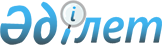 О присвоении наименований новым улицам и переименований улиц Панфиловского сельского округаРешение акима Панфиловского сельского округа Талгарского района Алматинской области от 9 декабря 2020 года № 13. Зарегистрировано Департаментом юстиции Алматинской области 11 декабря 2020 года № 5809
      В соответствии с подпунктом 4) статьи 14 Закона Республики Казахстан от 8 декабря 1993 года "Об административно-территориальном устройстве Республики Казахстан", с учетом мнения населения Панфиловского сельского округа и на основании заключения ономастической комиссии Алматинской области от 26 сентября 2018 года, аким Панфиловского сельского округа Талгарского района РЕШИЛ:
      1. Присвоить следующие наименования новым улицам Панфиловского сельского округа:
      в селе Панфилова "Сара Тастанбеккызы", "Курмангазы", "Динмухамед Конаев", "Абылай хан", "Айтеке би", "Казыбек би", "Толе би", "Биржан сал", "Аль Фараби", "Амангельды Иманов", "Турар Рыскулов", "Каныш Сатпаев", "Орман";
      в селе Тонкерис "Коктем", "Астана", "Алматы", "Самал";
      в селе Тузусай "Карасай батыр", "Байтерек";
      в селе Кызыл Ту-4 "Есим хан", "Касым хан", "Райымбек батыр", "Наурызбай батыр", "Есет батыр", "Сураншы батыр", "Бостандык", "Тауельсыздык", "Ынтымак", "Бирлик", "Береке", "Куат", "Шанырак", "Жибек жолы", "Кокжиек", "Ожет", "Алгабас", "Таусамалы", "Каратал", "Акжар", "Думан", "Коктал", "Талды", "Аксу", "Шыгыс", "Батыс".
      2. Переименовать следующие улицы Панфиловского сельского округа:
      в селе Панфилова улицу "Садовая-1" в улицу "Сабита Муканова", улицу "Садовая-2" в улицу "Габита Мусирепова", улицу "Н. Вавилова" в улицу "Шамши Калдаякова", улицу "Б. Громова" в улицу "Мухтара Ауэзова", улицу "С. Кирова" в улицу "Шакарима Кудайбердыулы", улицу "Комсомольская" в улицу "Ахмета Байтурсынова", улицу "О. Кошевого" в улицу "Касыма Аманжолова", улицу "Ленина" в улицу "Ыбырая Алтынсарина", улицу "Озерная" в улицу "Иса Байзакова", улицу "Пролетарская" в улицу "Спандияра Кобеева", улицу "Крайняя" в улицу "Даулеткерея", улицу "Сверлова" в улицу "Сабита Донентаева", улицу "Северная" в улицу "Илияса Жансугурова", улицу "Советская" в улицу "Магжана Жумабаева", улицу "Степанова" в улицу "Таттимбета", улицу "Табачная" в улицу "Ыкыласа Дукенулы", улицу "В. Чапаева" в улицу "Жусупбека Аймауытова", улицу "Т. Шевченко" в улицу "Суюнбая Аронулы", улицу "Ф. Дзержинского" в улицу "Тауке хана", улицу "Лесная" в улицу "Кенесары хана", улицу "Луговая" в улицу "Бейимбета Майлина", улицу "Мира" в улицу "Бейбитшилик", улицу "Молодежная" в улицу "Жастар", улицу "Набережная" в улицу "Амыре Кашаубаева", улицу "Овражная" в улицу "Мухаметжана Сералина", улицу "Октябрьская" в улицу "Мукагали Макатаева", улицу "Школьная" в улицу "Бауыржана Момышулы", улицу "Юбилейная" в улицу "Латифа Хамиди", улицу "Коктальская" в улицу "Коктал", улицу "Талгарская" в улицу "Талгар", улицу "Жетысуская" в улицу "Жетысу", улицу "Кульджинская" в улицу "Кулджа", улицу "Дружба" в улицу "Достык", улицу "8 Марта" в улицу "8 Наурыз";
      в селе Тонкерис улицу "М. Горький" в улицу "Отеген батыра", улицу "Ю. Гагарина" в улицу "Болашак", улицу "Г. Титова" в улицу "Шокана Уалиханова", улицу "Дорстрой" в улицу "Акжол";
      в селе Карабулак улицу "Школьная" в улицу "Аз Жанибек хана", улицу "А. Островского" в улицу "Балпык би", улицу "Центральная" в улицу "Бейбарыс султан", улицу "Набережная" в улицу "Кажымукан", улицу "Садовая" в улицу "Жамбыла Жабаева", улицу "Береговая" в улицу "Махмұда Кашкари", улицу "Новоселова" в улицу "Нургисы Тлендиева", улицу "И.Тургенева" в улицу "Балуана Шолака", улицу "И. Мичурина" в улицу "Ракымжана Кошкарбаева", улицу "ПМК-710" в улицу "Абая"; 
      в селе Аркабай улицу "А. Матросова" в улицу "Исатая Тайманулы", улицу "А. Леонова" в улицу "Бухар Жырау", улицу "Н. Ульянова" в улицу "Махамбета Отемисулы", улицу "В. Терешковой" в улицу "Жайлау", улицу "Г.Титова" в улицу "Тулпар", улицу "Южная" в улицу "Онтустик", улицу "А.Волкова" в улицу "Даулеткерея";
      в селе Тузусай улицу "Арычная" в улицу "Сырыма Датулы";
      в селе Кызыл Ту-4 улицу "Северная" в улицу "Солтустик", улицу "Новая" (1-бригада) в улицу "Дины Нурпейисовой", улицу "Новая" (3-бригада) в улицу "Кенесары хана", улицу "Молочная" в улицу "Сакена Сейфуллина".
      3. Контроль за исполнением настоящего решения возложить на заместителя акима Панфиловского сельского округа Н. Мыктыбаеву.
      4. Настоящее решение вступает в силу со дня государственной регистрации в органах юстиции и вводится в действие по истечении десяти календарных дней после дня его первого официального опубликования.
					© 2012. РГП на ПХВ «Институт законодательства и правовой информации Республики Казахстан» Министерства юстиции Республики Казахстан
				
      Аким Панфиловского сельского

      округа Талгарского района

А. Ваисов
